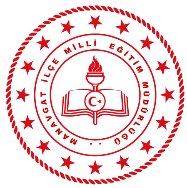 T.C.SİVASLI KAYMAKAMLIĞIİlçe Milli Eğitim Müdürlüğü‘’OKUYORUM ANLIYORUM  BİLİYORUM”İLKOKULLAR ARASI OKUDUĞUNU ANLAMA ETKİNLİK ŞARTNAMESİBu Şartname İlkokullar Arası, “Okuyorum Anlıyorum Biliyorum ”etkinliğin amacını, katılımşartlarını, yarışmanın şeklini, başvuru şeklini, yürütme komisyonunu, yarışma yerleri ve tarihlerini, yapılacak değerlendirme kriterlerini ve yarışma takvimine ilişkin esas ve usullerini kapsar.KONUMadde1:İlkokullar Arası “Okuyorum Anlıyorum Biliyorum”Etkinliği.AMAÇMadde 2: “Okuyorum Anlıyorum Biliyorum”etkinliğinin amacı; öğrencilerin okuma ve okuduğunu anlama becerilerini ölçmek ve geliştirmek, öğrencilerin kavrama ve çıkarımda bulunma becerilerinin ölçmek ve katkı sağlamak,çıkarımda bulunduklarına dayanarak karar verme becerilerini geliştirmek, dikkat düzeylerini ölçmek ve artırmak, öğrencilerin güçlü yanlarını ortaya çıkarmak, öğrencilerin eksik olduğu alanlarını fark etmesini sağlamak ve bu alanlara yönlendirmek.KAPSAM VE DAYANAKMadde 3“Okuyorum Anlıyorum Biliyorum”etkinliğininşartnamesi,Millî Eğitim Bakanlığı ilköğretim ve ortaöğretim kurumları sosyal etkinlikler yönetmeliğinin 11. maddesinde belirtilen esaslar çerçevesinde düzenlenmektedir.Sivaslı İlçe Milli Eğitim Müdürlüğü’ne bağlıİlkokulöğrencilerininkatılabileceğietkinliğin düzeninikapsar.TANIMLAR:Madde 4:Etkinlik İlçe Yürütme Komisyonu: İlçe Milli Eğitim Müdürlüğünce oluşturulan Şube Müdürü başkanlığında iki okul müdürünün yer aldığı üç kişilik komisyondur.Okul Etkinlik Komisyonu: Okul Müdürü ya da görevlendireceği Müdür Yardımcısı başkanlığında iki öğretmenden oluşan üç kişilik komisyondur.Etkinlik Jürisi (Yarışma  Değerlendirme Kurulu) : İlçe Milli Eğitim Müdürlüğünce her oturum için ayrı ayrı oluşturulan, bir okul müdürü başkanlığında ve bir okul müdür yardımcısı ve 4 sınıf öğretmeninden oluşan kuruldur.Etkinlik Ekibi : Okul müdürlüklerince bir danışman öğretmen refakatinde biri sözcü, üç öğrenciden oluşturulan ekiptir. (EK: 1)ETKİNLİĞE BAŞVURUŞARTLARIMadde 5: İlçemizde bulunan resmive özel ilkokulların katılımıyla yapılacaktır.Madde 6: Okul Başvurusu: Başvurular okullar tarafından yapılacaktır. İlkokulların3 ve  4.sınıf düzeylerindenolabilecek şekilde öğrencileri arasından 3 asil 1 yedek olmak üzere 4 öğrenci ile katılacaktır.Öğrencilerinseçimi okul yönetimi veöğretmenleri tarafından sınıflar arası bilgi yarışmaları vb. yöntemlerle yapılacaktır.İlkokul 3-4. sınıfların düzeyinde yapılacak olan etkinlikte heröğrenci grubuokulunutemsiletmekaydıylayarışmayakatılacaktır.BAŞVURU VE YARIŞMA TAKVİMİMadde 7:Okul başvuruları 15 Ocak 2024tarihi mesai bitimine kadar Yarışma Ekibinin resmi yazı ekinde EK.1 başvuru formunun gönderilmesi şeklinde olacaktır. Etkinlik 18 Ocak 2024Perşembe Günü saat: 10.00 da Sivaslı Anadolu Lisesi Emine Niyazi Deveci Çok Amaçlı Salonda gerçekleşecektir. Her okul belirleyeceği 20 kişilik öğrenci grubuyla etkinliğe katılacaktır.YARIŞMA KOŞULLARI VE KURALLARIMadde 8:Her yarışmacı ekip, 3 ilkokul öğrencisinden oluşacaktır. Bunlardan biri ekip başkanı/sözcüsü, diğerleri üye olacaktır. Yarışmanın katılımcıları yarışmanın sonuna kadar değişmeyecektir.  Hastalık vb. sebeplerle katılamama durumu olur ise önceden belirlenmiş 1 yedek öğrencinin katılım hakkı vardır. Her ekibin başında bir danışman öğretmen (okul idaresi tarafından görevlendirilmiş) bulunacaktır. Bu öğretmen, yarışma ekibinin hazırlık ve yarışmaya katılımını koordine edecek, yarışmalara ekiple birlikte gidecek ve yarışmalarda hazır bulunacaktır.Etkinlikİlçe Milli Eğitim Müdürlüğü bünyesinde kurulacak Etkinlikİlçe YürütmeKomisyonu marifetiyle EtkinlikTakvimine göre yapılacaktır.Etkinlikkatılacak 3 asil ve 1 yedek öğrenciyi okullar kendileri seçecektir.Etkinlik oluşturulacak jüri nezaretinde gerçekleşecektir. Jüri görevlendirmeleri İlçe Milli Eğitim Müdürlüğü tarafından yapılacaktır.Kurallar, yarışma başlamadan önce sunucu tarafından katılımcılara okunacaktır.Katılımcı okullar gerekli hazırlıkların yapılabilmesi için en az 30 dakika önceden yarışma salonuna gelmek zorundadır. Her okul ekibinin başında danışman öğretmen haricinde ekipten sorumlu bir idareci bulunacaktır.Katılımcı okullar, Etkinlik İlçe Yürütme Komisyonunun belirlediği sıraya göre yarışma alanına yerleştirilecektir.Etkinliğe zamanında gelmeyen okullar Etkinlik İlçe Yürütme Komisyonunca yarışmadan diskalifiye edilecektir.”Okuyorum Anlıyorum Biliyorum” Etkinliğine katılan ekipler yarışmaya gelirken, okul müdürlüklerince onaylanmış, fotoğraflı öğrenci belgesi yanlarında getirecekler ve bu belgeler jüri tarafından kontrol edilecektir.Yarışmacı ekipler zamanında yarışmada hazır bulunmak zorundadır. Yarışma başlama saatinden 30 dakika öncesinde hazır bulunmayan ve diskalifiye edilen ekipler yarışmaya katılamayacaklardır.Yarışma esnasında; hiçbir dijital makine, pergel vb. soruları çözmeye yardımcı aletlerkullanılmayacaktır.Yarışma, oturumlar şeklinde yapılacaktır. Her oturumda bir galip ekip olacak ve yarışmaya bir sonraki turdan devam edecektir. Diğer ekipler eleneceklerdir.  Bir yarışma oturumunda okuduğunu anlama anladığını yorumlama yorumladığını ifade etme üzerine toplam 20 asil soru ve 10 yedek soru olacaktır. Sorular kesin cevaplı sorular olacaktır. Her bir soru için cevaplama süresi 1 dakikadır. Tüm sorular eşit ağırlıklı olup her biribeş puan değerindedir.  En fazla soruyu doğru yanıtlayan yarışma ekibi, o oturumun galibi olacaktır. Asil sorular bitince eşitlik olması halinde en çok soruyu doğru yanıtlayan ekipler arasında birekip öne geçene kadar yedek sorular sorulacaktır. Her bir yedek soruda doğru cevabı veren ekipler 10’ar puan alacaktır. İlk öne geçen ekip oturumun galibi olacak ve yarışma oturumu bitecektir.Sorular, yarışmacı ekiplerekapalı zarf içinde sunulacak aynı zamanda sunucu tarafından perdeye yansıtılacak ve okunacaktır. Cevaplama süresi sorunun okunmasından sonragong sesiyle başlayacaktır. Süre bitiminde gong sesiyle yarışmacı ekipler kalemleri bırakacak ve yazdıkları cevabı ekip başkanı / sözcüsü jüriye ve seyircilere doğru göstererek yüksek sesle okuyacaklardır. Yarışmacı ekipler, cevaplarını kendilerine verilen beyaz kâğıtlara yazarak vereceklerdir Her bir soru için aynı işlem tekrarlanacaktır.Yarışmaların farkındalık yaratma ve doğru bilgilendirme hedeflerine ulaşması açısından, ilköğretim öğrencileri tarafından izlenmesi sağlanacaktır. Yarışmalara öğrenci velileri, öğretmenler ve diğer misafirlerin izlemesine açık olacaktır.Yarışma sırasında sorulara itirazlar için takım sözcüleri jüriye aynı anda sözlü olarak başvuracak ve sorunun cevabı jüri tarafından tüm salon duyacak şekilde açıklanacaktır. Jürinin verdiği cevaba itiraz yarışma esnasında yapılamayacak olup yarışma sonrasında okul müdürlüğü tarafından resmi yazı ile başvuru yapılacaktır.Yarışmaesnasında danışman öğretmen veya diğer öğretmenler ile öğrenciler tarafından cevaplamaya tesir edecek kesinlikle sesli veya fiziki müdahale ve yönlendirme yapılmayacaktır. Müdahale eden öğrenci veya öğretmen tespit edilirse, ilk seferinde müdahilin mensubu olduğu okul idarecisi uyarılarak ihtar edilecek, müdahil salondan çıkarılacak. İkinci defa tekrarında sorumlu okul idarecisi ihtar edilerek, okuluna 10 puan silme cezası verilecek. Üçüncü tekrarında ise müdahilin mensubu olduğu okul yarışmadan diskalifiye edilecektir.Yarışma sorusunun cevaplanmasına tesir edecek dışarıdan müdahale olması durumunda, Yarışma Jürisinin kararıyla o soru iptal edilerek, yedek soru sorulacaktır.YARIŞMAMERKEZİBİLGİLERİMadde 9. Etkinlik 18 Ocak 2024 Perşembe Günü saat: 10.00 da Sivaslı Anadolu Lisesi Emine Niyazi Deveci Çok Amaçlı Salonda gerçekleşecektir.YARIŞMANINDÜZENİYarışma Şekli:14 İlkokuldan 7+7 yarışma takımından oluşacak şekilde 2 oturumla gerçekleşecektir. Hangi oturumda hangi okulların yarışacağı kurayla İlçe Milli Eğitim müdürlüğü nezaretinde belirlenecektir. Her oturumda birinci olan gruplar ikinci tura çıkacaklar. Aynı gün yapılacak ikinci tur yarışmasında birinci olan ekip finalist olucaktır.	Eleme yarışmalarında her soru kapalı zarflarla masalara gönderilecek olup aynı zamanda sunucu tarafından okunacaktır. Bir dakikalık cevaplama süresi verilecek. Yarışmacı takımların sözcüleri, cevaplarını ellerindeki cevap kağıdına yazacaklar. Bir dakikanın sonunda yarışmacı takım sözcüsü cevap kağıdını jüriye ve seyircilere göstererek cevabı yüksek sesle okuyacaktır.Yarışma sunucusu, 5. 10. 15. ve 19. Sorudan sonra okulların puan durumlarını söyleyecektir. Final yarışması aynı usulle yapılacaktır.SONUÇLARINDUYURULMASIMadde11: Sonuçlar etkinlik salonunda belirlenecek olup,Etkinlik Jürisi tarafından tutanakla (EK:2) İlçe Yürütme Komisyonuna bildirilecektir. Sonuçlar İlçe Milli Eğitim Müdürlüğü tarafından etkinlik sonunda açıklanacaktır.ÖDÜLLERMadde 12:Ödül aynı gün kazanan gruba teslim edilecektir.EK.1‘’OKUYORUM ANLIYORUM  BİLİYORUM”İLKOKULLAR ARASI OKUDUĞUNU ANLAMA ETKİNLİK ŞARTNAMESİOkulun Adı:……………………………………………………………………………BİLGİ YARIŞMASI OKUL YARIŞMA EKİBİ                                                                                                                                       Okul Müdürü                                                                                                                                         Adı- Soyadı                                                                                                                                        (imza-mühür)Not:Yarışmaya katılan her öğrenci için okul müdürlüğünce onaylanmış fotoğraflı Öğrenci Belgesi olmak zorundadır. Öğrenci Belgesi yarışmaya gelirken ya da başvuru belgesi ile birlikte teslim edilebilir. Başvuru formu ile başvuru yapan okullar, yarışma saatinden en geç 24 saat öncesine kadar yarışma İlçe Yürütme Komisyonuna başvuru formu doldurarak yarışma ekibi öğrencilerinde değişiklik yapabilirler.Okul Müdürlükleri, Yarışmaya katılacak her öğrenci için öğrenci velilerinden yazılı izin belgesi alacaklardır.EK.2‘’OKUYORUM ANLIYORUM  BİLİYORUM”İLKOKULLAR ARASI OKUDUĞUNU ANLAMA ETKİNLİK ŞARTNAMESİYarışmanın Tarihi:.... / …. / 2024Başlama Saati:....: ….Bitiş Saati:....: ….………………………………..………….. Okulu Yarışma Ekibi …… Puanla Yarışmayı Birinci tamamlamıştır.Yarışma Jüri Başkanı                                                Üye                                                                    ÜyeAdı Soyadı – imzaAdı Soyadı – imzaAdı Soyadı - imzaEK. Ek tutanaklar varsa Sonuç Tutanağına eklenecektir.S.NEKİPTEKİ GÖREVİADI SOYADISINIFIOKUL NO1YarışmaEkip Sözcüsü2Yarışma Ekip Üyesi3Yarışma Ekip Üyesi4Yedek YarışmacıDANIŞMAN ÖĞRETMENDANIŞMAN ÖĞRETMENOKULADIYARIŞMAYA KATILAN OKULLARYARIŞMAYA KATILAN OKULLARYARIŞMAYA KATILAN OKULLARYARIŞMAYA KATILAN OKULLARYARIŞMAYA KATILAN OKULLARYARIŞMAYA KATILAN OKULLAROKULADI1.MASA2.MASA3.MASA4.MASA5.MASA6.MASAOKULADI1.SORU2.SORU3.SORU4.SORU5.SORU6.SORU7.SORU8.SORU9.SORU10.SORU11.SORU12.SORU13.SORU14.SORU15.SORU16.SORU17.SORU18.SORU19.SORU20.SORUYedek21.SORU Yedek22.SORU Yedek23.SORU Yedek24.SORU Yedek25.SORU Yedek26.SORU Yedek27.SORU Yedek28.SORU Yedek29.SORU Yedek30.SORU YedekTOPLAM PUAN